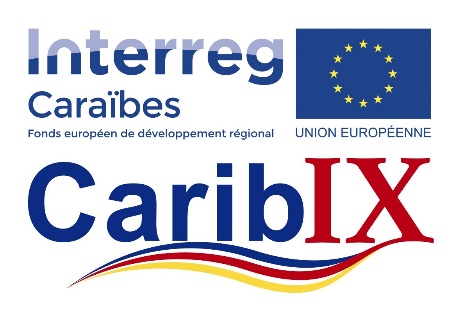 LANCEMENT VIRTUEL DU PROJET CARIBIX Le 21 mars 202214H30 - 16H00 (Heure de l’Atlantique)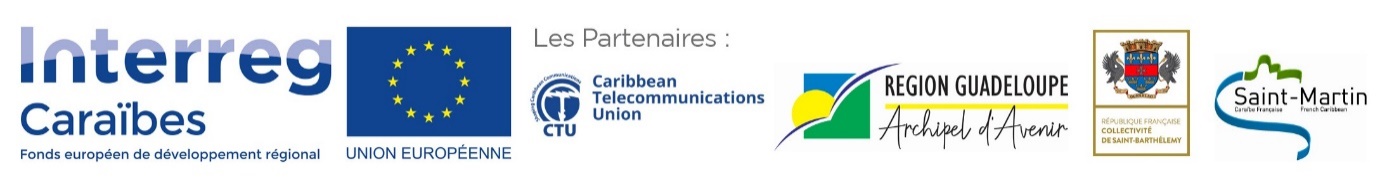 HeurePointPrésentateur14H30Mots de bienvenue et introductionModerateur: Betty FaustaPrésidente de Guadeloupe Tech et Chef d’entreprise14H35Allocution d’ouvertureMr Gilles BajazetDirecteur du Secrétariat conjoint Programme INTERREG Caraïbes 14H40RemarquesMr. Rodney TaylorSecrétaire-général, Caribbean Telecommunications Union (CTU)14H45RemarquesGuadeloupe : Jean Claude NELSON
9eme Vice-président de la Région GuadeloupeSaint-Martin : Omar Morales 
Chargé de Mission Relations Internationales et CoopérationRéférent Point de Contact Régional – Programme INTERREG CaraïbesSaint- Barthélemy : Pascal Peuchot 
Directeur adjoint des services techniques. Innovation, transition énergétique et numérique à la Collectivité de Saint Barthélemy15H00CARIBIX – Mise en œuvre et délaiMr. Gary KallooDirecteur, Développement commercial, CTU15H10Avantages tirés du Projet CARIBIX Mr. Bevil WoodingConseiller spécial, CTU 15H20Signature officielleINTERREG
Mr. Rodney TaylorSecrétaire-général, CTU
Mr. Gilles Bajazet  Directeur du Secrétariat conjoint Programme INTERREG Caraïbes15H25Session questions-réponses avec les médias15H40RemerciementsPrésident15H45Session de clôtureSession de clôture